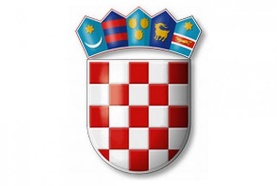 KLASA: 320-02/23-01/8URBROJ: 2186-27-02-23-1Visoko, 28.12.2023. 	Na temelju članka 35. točke 2.  Zakona o  lokalnoj i područnoj (regionalnoj) samoupravi     („Narodne novine“ broj 33/01, 60/01, 129/05, 109/07, 125/08, 36/09, 150/11, 144/12, 19/13, 137/15, 123/17, 98/19 i 144/20), i članka 49. Stavak 4. Zakona o poljoprivrednom zemljištu (“ Narodne novine” broj 20/18, 115/18, 98/19 i 57/22) i članka 30. Statuta Općine Visoko („Službeni vjesnik Varaždinske županije“ broj 26/21), Općinsko vijeće Općine Visoko na sjednici održanoj 28.12.2023. godine, donosiP R O G R A MKORIŠTENJA SREDSTAVA OSTVARENIH OD RASPOLAGANJA POLJOPRIVREDNIM ZEMLJIŠTEM U VLASNIŠTVU REPUBLIKE HRVATSKE ZA 2024. GODINUČlanak 1. 	Program korištenja sredstava od raspolaganja poljoprivrednim zemljištem u vlasništvu Republike Hrvatske na području Općine Visoko u 2024. godini (u daljnjem tekstu: Program) je planski dokument kojim se raspoređuju namjenski prihodi od zakupa, prodaje, prodaje izravnom pogodbom, privremenog korištenja i davanja na korištenje izravnom pogodbom na području Općine Visoko prema namjeni koja je propisana Zakonom o poljoprivrednom zemljištu („Narodne novine“ broj 20/18, 115/18,98/19 i 57/22).	Ovim Programom utvrđuje se raspored prihoda prema namjeni rashoda planiranim u Proračunu Općine Visoko za 2024. godinu.Članak 2.	Ukupni prihod od raspolaganja poljoprivrednim zemljištem u vlasništvu Republike Hrvatske na području Općine Visoko iznosi 500,00 € i odnosi se na prihod od privremenog korištenja poljoprivrednog zemljišta u vlasništvu Republike Hrvatske.Članak 3.Prihod  od  privremenog korištenja namijenjen je podmirenju troškova katastarsko-geodetske izmjere zemljišta i troškova postupka koji se vode u svrhu sređivanja imovinsko pravnih odnosa i zemljišnih knjiga. Članak 4.Ovaj Program stupa na snagu osmog dana od dana objave u “Službenom vjesniku Varaždinske županije“.                                                                                                   PREDSJEDNIK                                                                                            OPĆINSKOG VIJEĆA                                                                                                     Ivan HadrovićKLASA: 320-02/23-01/9URBROJ: 2186-27-02-23-1Visoko, 28.12.2023.Na temelju članka 25. stavka 8. Zakona o poljoprivrednom zemljištu („Narodne novine“ broj 20/18, 115/18,  98/19 57/22) i članka 30. Statuta Općine Visoko („Službeni vjesnik Varaždinske županije“ broj 26/21), Općinsko vijeće Općine Visoko na sjednici održanoj                28.12.2023. godine, donosiPROGRAMKORIŠTENJA SREDSTAVA OD PROMJENE NAMJENE POLJOPRIVREDNIM ZEMLJIŠTEM NA PODRUČJU OPĆINE VISOKO ZA 2024. GODINIČlanak 1. Programom korištenja sredstava od promjene namjene poljoprivrednim zemljištem  na području Općine Visoko  u 2024. godini (u daljnjem tekstu: Program) utvrđuje se namjensko trošenje sredstava ostvarenih od naknade za promjenu namjene poljoprivrednog zemljišta na području Općine Visoko u 2024. godini, koja su prihod proračuna jedinica lokalne samouprave u iznosu od 30% od ukupnih prihoda od promjene namjene poljoprivrednog zemljišta na području Općine Visoko.Članak 2.Očekivani prihod od naknade za promjenu namjene za poljoprivredno zemljište na području Općine Visoko u 2024. godinu u visini od 100,00 eura, rasporedit će se za usluge  u svrhu privođenja funkciji i povećanja vrijednosti poljoprivrednog zemljišta.  Članak 3. Ovaj Program stupa na snagu osmog dana od dana objave u “Službenom vjesniku Varaždinske županije“.                                                                                                   PREDSJEDNIK                                                                                            OPĆINSKOG VIJEĆA                                                                                                     Ivan HadroviKLASA: 240-05/23-01/4URBROJ: 2186-27-02-23-1Visoko, 28.12.2023.Na temelju članka 18. stavka 2. Zakona o Hrvatskoj gorskoj službi spašavanja („Narodne Novine“ broj 79/06. i 110/15)  i  članka 30. Statuta Općine Visoko („Službeni vjesnik Varaždinske županije“ broj 26/21), Općinsko vijeće Općine Visoko na sjednici održano       28.12.2023. godine, donosiPROGRAMJAVNIH POTREBA ZA OBAVLJANJE DJELATNOSTI HRVATSKE GORSKE SLUŽBE SPAŠAVANJA - STANICE VARAŽDIN ZA 2024. GODINUČlanak 1.Programom javnih potreba za obavljanje djelatnosti Hrvatske gorske službe spašavanja - stanice Varaždin za 2024. godinu (u daljnjem tekstu: Program) utvrđuju se aktivnosti, poslovi i djelatnosti od značaja za Općinu Visoko (u daljnjem tekstu: Općina), a koji se odnose na financiranje redovne djelatnosti Hrvatske gorske službe spašavanja – Stanice Varaždin (u daljnjem tekstu: HGSS – Stanica Varaždin). Članak 2.Ovim Programom stvaraju se uvjeti za zadovoljavanje potreba Općine u aktivnostima HGSS – Stanica Varaždin kako slijedi:spašavanje na visinama i visokim objektima u slučaju potresa, vremenskih nepogoda i drugih nesreća na nepristupačnim prostorima,spašavanje iz podzemnih objekata,dežurstva i spašavanja za vrijeme specifičnih sportskih, turističkih i drugih aktivnosti u prirodi,davanje sigurnosnih preporuka osobama i organizatorima turističkih, sportskih i drugih aktivnosti u prirodi,provođenje obuke spašavanja organiziranjem vježbi, seminara i tečajeva.Članak 3.Financijska sredstva za ostvarivanje javnih potreba iz članka 2. ovoga Programa osiguravaju se u Proračunu Općine Visoko za 2024. godinu u ukupnom iznosu od 500,00 eura.Članak 4.HGSS – Stanica Varaždin obvezna je Općini podnijeti godišnje izvješće o izvršenju ovoga Programa u roku od 60 dana od isteka poslovne godine odnosno do 28. veljače 2025. godine.Članak 5.Ovaj Program stupa na snagu osmog dana od dana objave u “Službenom vjesniku Varaždinske županije“.                                                                                                   PREDSJEDNIK                                                                                            OPĆINSKOG VIJEĆA                                                                                                     Ivan HadrovićREPUBLIKA HRVATSKAVARAŽDINSKA ŽUPANIJAOPĆINA VISOKOOPĆINSKO VIJEĆEREPUBLIKA HRVATSKAVARAŽDINSKA ŽUPANIJAOPĆINA VISOKOOPĆINSKO VIJEĆEREPUBLIKA HRVATSKAVARAŽDINSKA ŽUPANIJAOPĆINA VISOKOOPĆINSKO VIJEĆE